Anmeldung zum Teil 1 der Gesellenprüfungim Ausbildungsberuf KFZ-Mechatroniker im Schwerpunkt: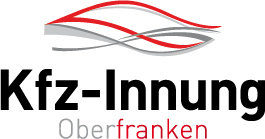     PKW-Technik	    NFZ-Technik	    Motorradtechnik    System- und Hochvolttechnik		    KarosserietechnikAn den Vorsitzenden des Prüfungsausschusses für den Ausbildungsberuf KFZ-Mechatroniker bei derKFZ-Innung OberfrankenBirkigtweg 2295030 Hofoder per Mail an: zeh@kfz-ofr.deDie Zulassung zum Teil 1 der Gesellenprüfung wird beantragt für die/den Auszubildende/nName und Vorname: geboren am:                                                                          in             Anschrift:(Postleitzahl, Ort, Straße, künftige Anschriftenänderungen bitte mitteilen)Ausbildungsdauer vom                                                                     bis        BerufsschuleAusbildungsbetriebFirmennameAnschrift(Postleitzahl, Ort, Straße, künftige Anschriftenänderungen bitte mitteilen)TelefonE-Mail   Der Ausbildungsbetrieb beantragt eine Mitteilung über die Ergebnisse der Gesellenprüfung Teil 1____________________________	                                                                 ____________________________Unterschrift /Firmenstempel		Ort und Datum		Unterschrift AuszubildenderZUR BEACHTUNGDer Teil 1 der Gesellenprüfung ist am Ende des 2. Ausbildungsjahres abzulegen.Dem Antrag sind beizufügen:Die Anmeldung selbst (vollständig ausgefüllt) Eine Kopie der ersten Seite des Ausbildungsvertrages (mit Eintragungsvermerk der Handwerkskammer) Die Bescheinigung über die ordnungsgemäße Führung des Berichtshefts „autofachmann“ (siehe Anlage) Zur Anmeldung muss dieses Formblatt einschließlich der vorgenannten Anlagen bis zum jeweiligen Anmeldeschluss vorliegenErläuterungen:Die Prüfungsgebühr ist vom Ausbildungsbetrieb sofort nach Erhalt der Rechnung zu entrichten.Wir möchten darauf hinweisen, dass bei Nichtantritt der Gesellenprüfung eine Bearbeitungsgebühr von 25,00 € erhoben wird, falls die schriftliche Absage der Prüfungsteilnahme nicht bis spätestens 14 Tage vor dem ersten Prüfungstermin bei der einladenden Stelle eingeht.Sollte der Prüfling später oder gar nicht entschuldigt werden, ist die Prüfungsgebühr in voller Höhe fällig; lediglich bei Vorlage eines ärztlichen Attests bis spätestens am Vortag der Prüfung, muss nur die o. a. Bearbeitungsgebühr entrichtet werden.Zulassung zur Gesellen-/Abschlussprüfung (§ 36 HwO bzw. § 37 BBiG)Zur Gesellen-/Abschlussprüfung ist zuzulassen,1. wer die in der Ausbildungsordnung vorgeschriebene, erforderliche Ausbildungszeit zurückgelegt hat und2. wer die vorgeschriebenen Berichtshefte geführt hat und3. wessen Berufsausbildungsverhältnis in das Verzeichnis der Berufsausbildungsverhältnisse eingetragen (Lehrlingsrolle) oder aus einem Grund nicht eingetragen ist, den weder der Lehrling (Auszubildende) noch dessen gesetzlicher Vertreter zu vertreten hat.Über die Zulassung zur Gesellenprüfung/Abschlussprüfung entscheidet der Vorsitzende des Prüfungsausschusses. Hält er die Zulassungsvoraussetzungen nicht für gegeben, so entscheidet der Prüfungsausschuss.Zur Beachtung:	Anmeldeschluss für die Gesellenprüfung Teil 1 ist der 30.04. des Jahres			Vom Prüfungsergebnis werden 35% in die Gesellenprüfung Teil 2 eingerechnet1)	Besondere Verhältnisse behinderter Menschen, § 16 Gesellen/Abschlussprüfungsordnung:Bei der Durchführung der Prüfung sollen die besonderen Verhältnisse behinderter Menschen berücksichtigt werden. Die Art der Behinderung ist mit dem Antrag auf Zulassung zur Prüfung nachzuweisen.Hinweis:Die nachfolgende Bestätigung dient als Ersatz für die Vorlage der Berichtshefte/Ausbildungsnachweise. Sie ist mit den übrigen Unterlagen der jeweiligen Prüfungsanmeldung beizufügen. Die Vorlage der Berichtshefte/Ausbildungsnachweise ist bei der Prüfungsanmeldung dementsprechend nicht mehr erforderlich.Wir weisen jedoch darauf hin, dass die ordnungsgemäße und vollständige Führung der Berichtshefte/Ausbildungsnachweise weiterhin zu den Pflichten der Auszubildenden gehört und diese in regelmäßigen Abständen dem Ausbilder vorzulegen sind.Der Ausbilder hat gemäß des Berufsausbildungsvertrages die Pflicht, die ordnungsgemäße Führung der Berichtshefte/Ausbildungsnachweise zu überprüfen und mit seiner Unterschrift zu bestätigen. Die vorgenannte Regelung dient der Verwaltungsvereinfachung.Bestätigung über die ordnungsgemäße Berichtsheftführung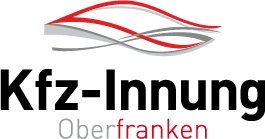 Vorname/Nachname Auszubildende/erAusbildungsberuf KFZ-MechatronikerSchwerpunkt: PKW-Technik NFZ-Technik Motorradtechnik System- und Hochvolttechnik KarosserietechnikBestätigungWir bestätigen, dass die/der oben genannte Auszubildende nach den Bestimmungen der Ausbildungsverordnung und des Berufsausbildungsvertrages seine Ausbildungs- und Tätigkeitsnachweise im Berichtsheft/Ausbildungsjournal „Autofachmann“ ordnungsgemäß und vollständiggeführt hat:    Ausbildungsnachweise wurden bis jetzt ausschließlich schriftlich geführt    Ausbildungsnachweise wurden schriftlich geführt, aber ab ___ . ___ ._______ online geführt    Ausbildungsnachweise wurden bis jetzt ausschließlich online geführtBestätigungWir bestätigen, dass die/der oben genannte Auszubildende nach den Bestimmungen der Ausbildungsverordnung und des Berufsausbildungsvertrages seine Ausbildungs- und Tätigkeitsnachweise im Berichtsheft/Ausbildungsjournal „Autofachmann“ ordnungsgemäß und vollständiggeführt hat:    Ausbildungsnachweise wurden bis jetzt ausschließlich schriftlich geführt    Ausbildungsnachweise wurden schriftlich geführt, aber ab ___ . ___ ._______ online geführt    Ausbildungsnachweise wurden bis jetzt ausschließlich online geführtDatum und Anschrift Firma/FirmenstempelDatum und Anschrift Firma/FirmenstempelUnterschrift des Ausbilders_______________________________________Unterschrift der/des Auszubildenden_______________________________________ 